1.9	to review Appendix 27 of the Radio Regulations and consider appropriate regulatory actions and updates based on ITU-R studies, in order to accommodate digital technologies for commercial aviation safety-of-life applications in existing HF bands allocated to the aeronautical mobile (R) service and ensure coexistence of current HF systems alongside modernized HF systems, in accordance with Resolution 429 (WRC-19);IntroductionAPT Members support Method B of the CPM Report to satisfy WRC-23 agenda item 1.9.Proposals APPENDIX 27 (REV.WRC-19)*Frequency allotment Plan for the aeronautical mobile (R)
service and related informationPART  I  –  General provisionsSection II  –  Technical and operational principles used
for the establishment of the Plan of allotment of frequencies
in the aeronautical mobile (R) serviceA  –  Channel characteristics and utilization	2	Frequencies allottedADD	ACP/62A9/1#163327/18A		Individual contiguous or non-contiguous channels complying with the provisions of the Plan3 contained in this Appendix may be aggregated to provide wideband communication without changing the Plan of individual channels.ADD	ACP/62A9/2#1634_______________3 	27/18A.1	In particular the provisions related to the protection (Part I, Section II B), to power limits (Nos. 27/60 and 27/61), to class of emissions (No. 27/58), to out-of-band spectrum mask (No. 27/74), to assigned frequency (No. 27/75), and to channel spacing (No. 27/11).C  –  Classes of emission and power	1	Classes of emissionMOD	ACP/62A9/3#163527/57	1.1	Telephony – amplitude modulation:		double sideband	A3E*		single sideband, full carrier	H3E*		single sideband, suppressed carrier	J3EMOD	ACP/62A9/4#1636	1.2	Telegraphy  data transmissionMOD	ACP/62A9/5#163727/58	1.2.1	Amplitude modulation:		telegraphy without the use of a modulating audio frequency (by on-off keying)	A1A, A1B**	–	telegraphy by the on-off keying of an amplitude modulating audio frequency or audio frequencies or by the on-off keying of the modulated emission and including selective calling, single sideband, full carrier	H2B	–	multichannel voice frequency telegraphy, single sideband, suppressed carrier	J7	2	PowerMOD	ACP/62A9/6#163827/60	2.1	Unless otherwise specified in Part II of this Appendix, the peak envelope powers supplied to the antenna transmission line shall not exceed the maximum values indicated in the Table below; the corresponding peak effective radiated powers being assumed to be equal to two-thirds of these values.	Note: the “(100% modulation)” may require additional clarification.SUP	ACP/62A9/7#1639RESOLUTION 429 (WRC-19)Consideration of regulatory provisions for updating Appendix 27 of the Radio Regulations in support of aeronautical HF modernization______________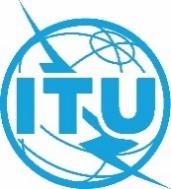 World Radiocommunication Conference (WRC-23)
Dubai, 20 November - 15 December 2023World Radiocommunication Conference (WRC-23)
Dubai, 20 November - 15 December 2023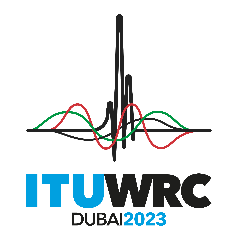 PLENARY MEETINGPLENARY MEETINGAddendum 9 to
Document 62-EAddendum 9 to
Document 62-E26 September 202326 September 2023Original: EnglishOriginal: EnglishAsia-Pacific Telecommunity Common ProposalsAsia-Pacific Telecommunity Common ProposalsAsia-Pacific Telecommunity Common ProposalsAsia-Pacific Telecommunity Common ProposalsPROPOSALS FOR THE WORK OF THE CONFERENCEPROPOSALS FOR THE WORK OF THE CONFERENCEPROPOSALS FOR THE WORK OF THE CONFERENCEPROPOSALS FOR THE WORK OF THE CONFERENCEAgenda item 1.9Agenda item 1.9Agenda item 1.9Agenda item 1.9Class of emissionClass of emissionStationsMaximum peak envelope powerH2B, J3E, J7, 
A3E*, H3E*
(100% modulation)H2B, J3E, J7, 
A3E*, H3E*
(100% modulation)Aeronautical stations Aircraft stations6 kW
400 WOther emissions such as
A1A, A1B, F1BOther emissions such as
A1A, A1B, F1BAeronautical stations Aircraft stations1.5 kW
100 W*	A3E and H3E to be used only on 3 023 kHz and 5 680 kHz.*	A3E and H3E to be used only on 3 023 kHz and 5 680 kHz.*	A3E and H3E to be used only on 3 023 kHz and 5 680 kHz.